АДМИНИСТРАЦИЯКРОПАЧЕВСКОГО ГОРОДСКОГО ПОСЕЛЕНИЯАШИНСКОГО МУНИЦИПАЛЬНОГО РАЙОНАЧЕЛЯБИНСКОЙ ОБЛАСТИПОСТАНОВЛЕНИЕот «22»  августа 2022 года № 82Руководствуясь Федеральным законом от 06.10.2003 г. N 131-ФЗ «Об общих принципах организации местного самоуправления в Российской Федерации», Федеральным законом от 24.06.1998г. N 89-ФЗ «Об отходах производства и потребления», постановлением Правительства РФ от 31.08.2018г. N 1039 «Об утверждении Правил обустройства мест (площадок) накопления твердых коммунальных отходов и ведения их реестра», Уставом Кропачевского городского поселения Ашинского муниципального района Челябинской области,ПОСТАНОВЛЯЮ:Утвердить реестр мест (площадок) накопления твердых коммунальных отходов на территории Кропачевского городского поселения (Приложение 1).Утвердить схему размещения мест (площадок) накопления твердых коммунальных отходов на территории Кропачевского городского поселения (Приложение 2).Признать утратившим силу постановление администрации Кропачевского городского поселения от 13.05.2022 №51 «Об утверждении реестра и схемы мест (площадок) накопления твердых коммунальных отходов на территории Кропачевского городского поселения»Настоящее  постановление вступает в силу со дня принятия и подлежит официальному  опубликованию на официальном сайте  Кропачевского городского  поселения (www. kropachevo.ru, регистрация в качестве сетевого издания: ЭЛ №ФС77-73787 от 28.09.2018).Контроль исполнения настоящего постановления оставляю за собой.ГлаваКропачевского городского поселения 					У.Р. ЗайнетдиновПриложение 1 к постановлению администрации  Кропачевского городского поселения от 22.08.2022 №82Приложение 2                                                                       к постановлению администрации                      Кропачевского городского поселения                                        от 22.08.2022 №82 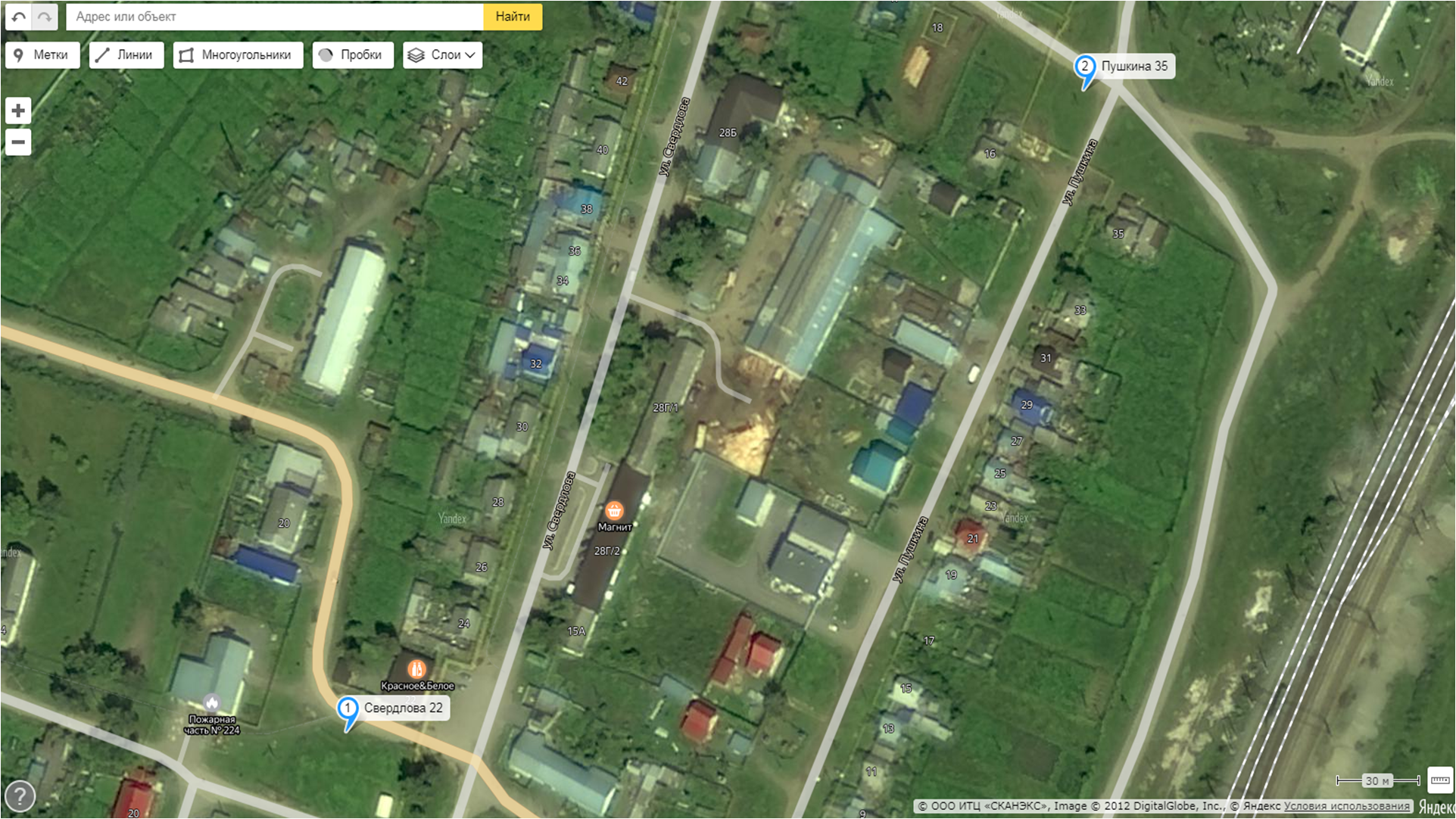 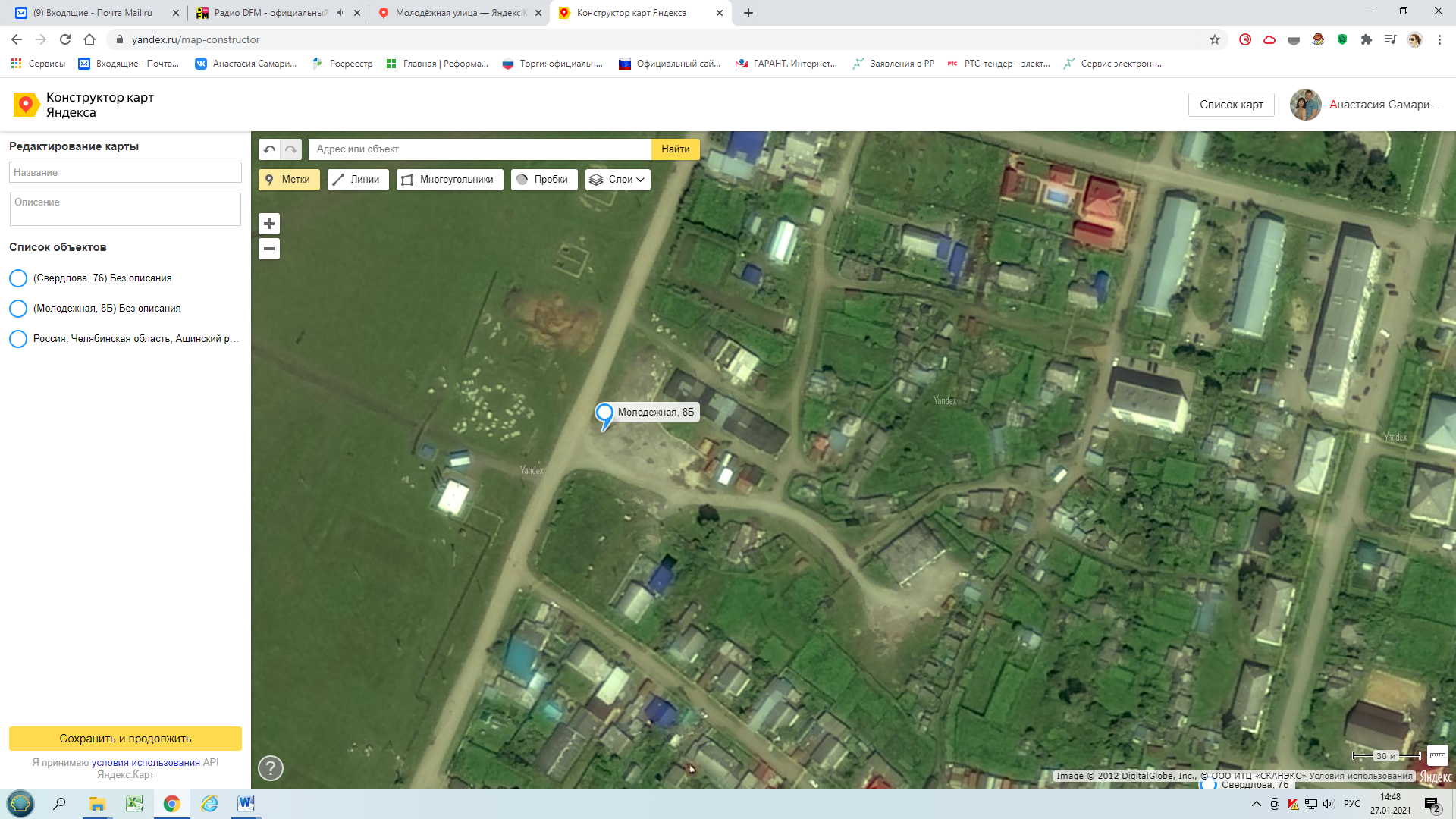 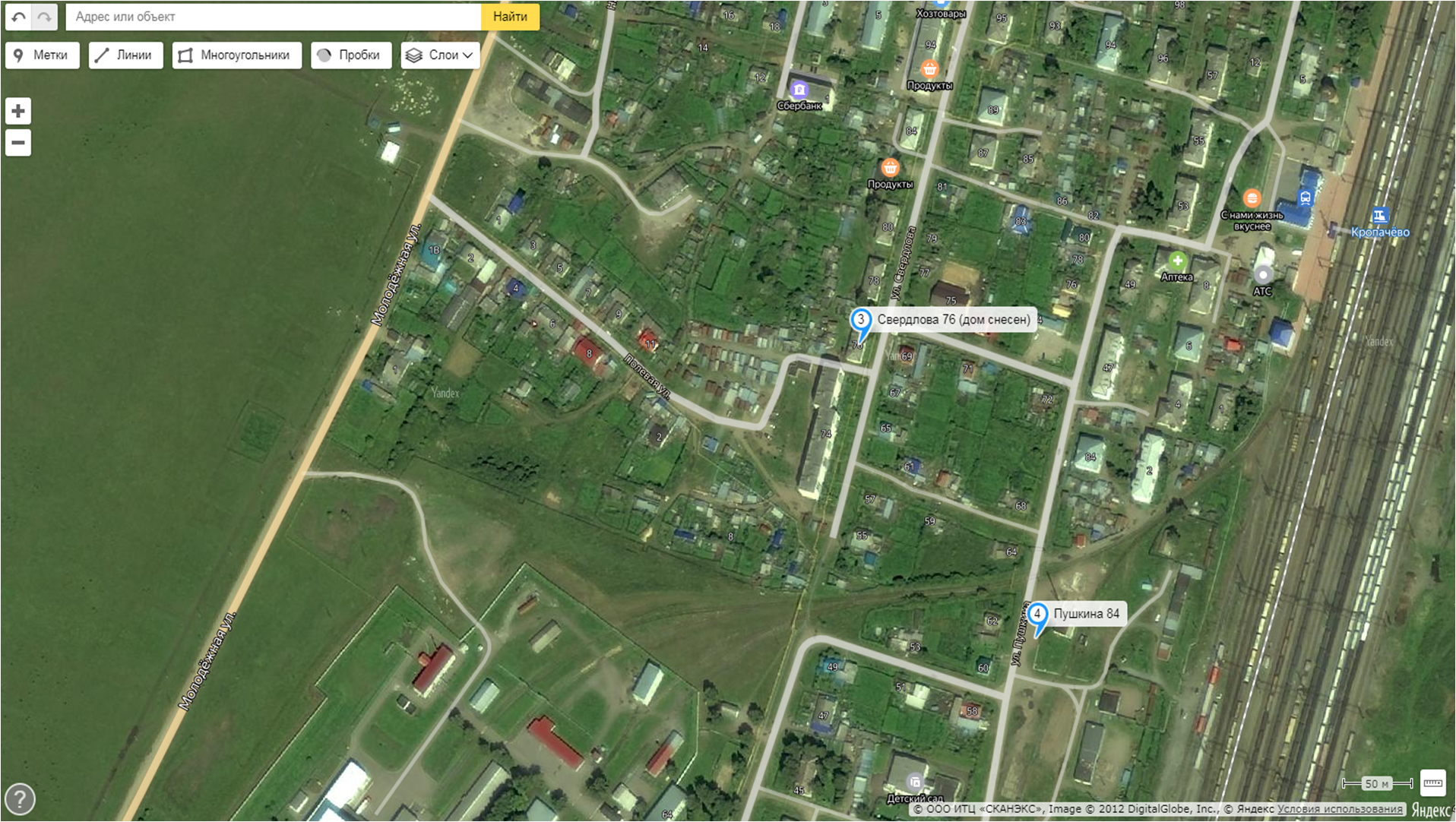 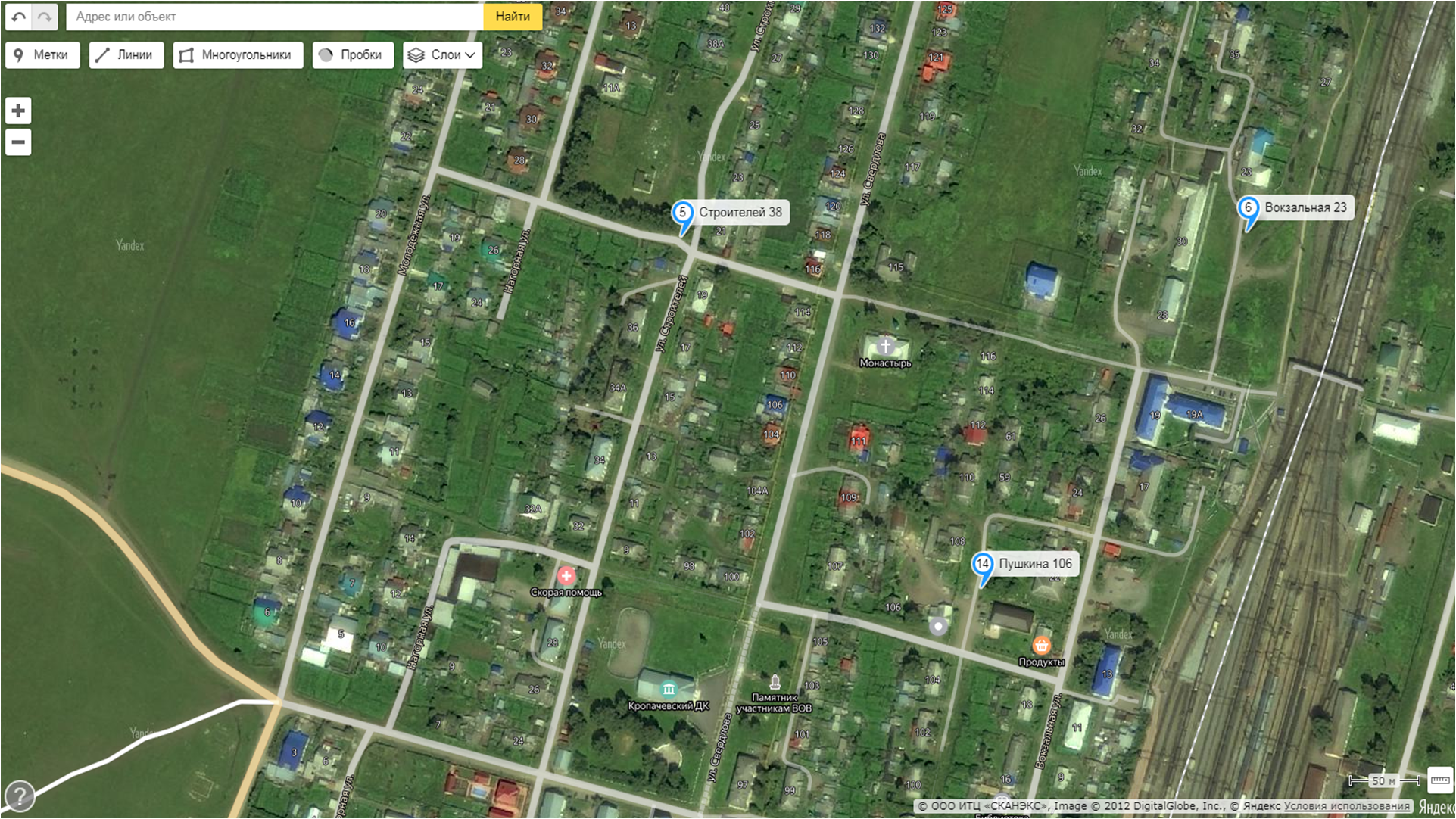 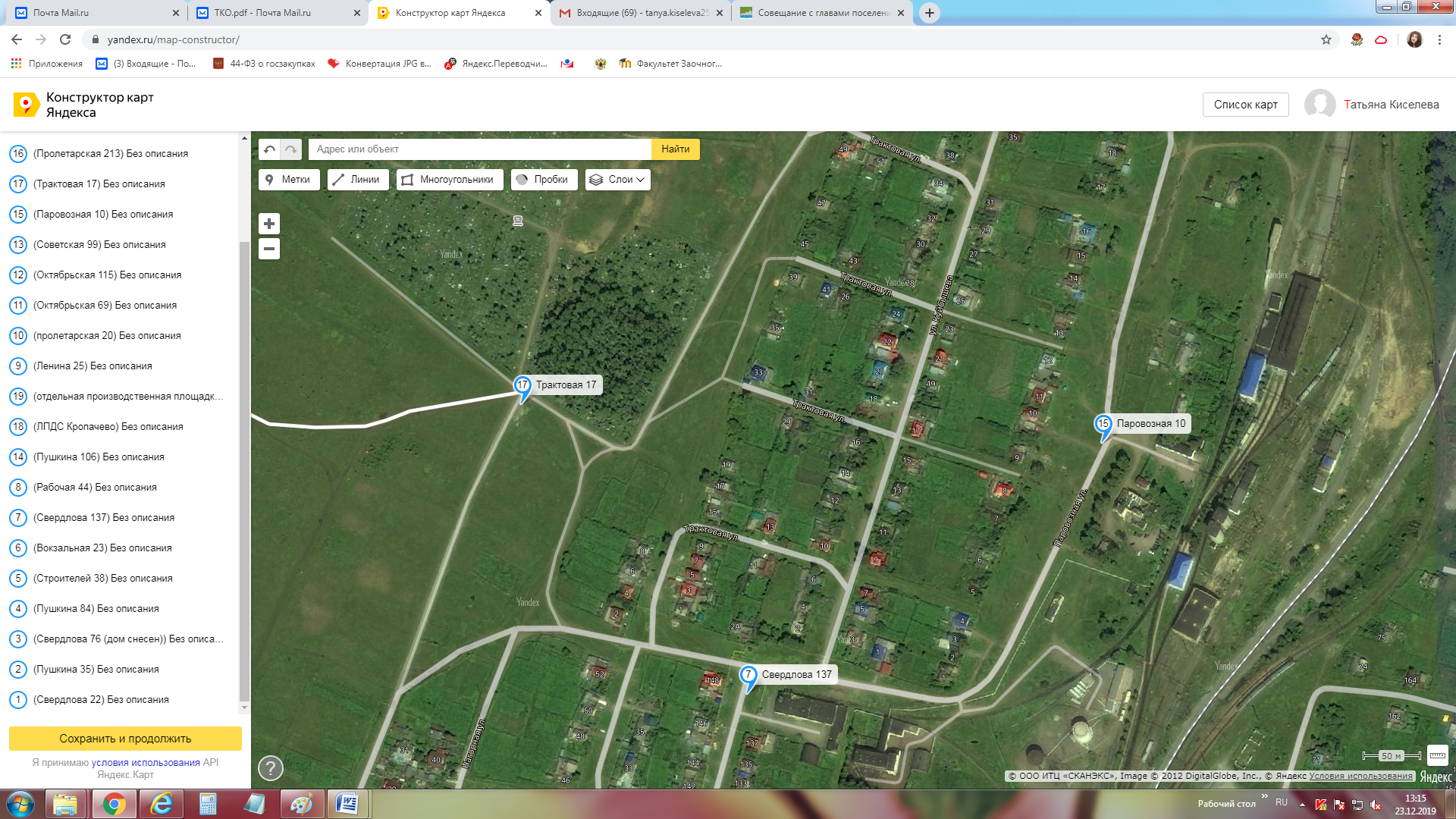 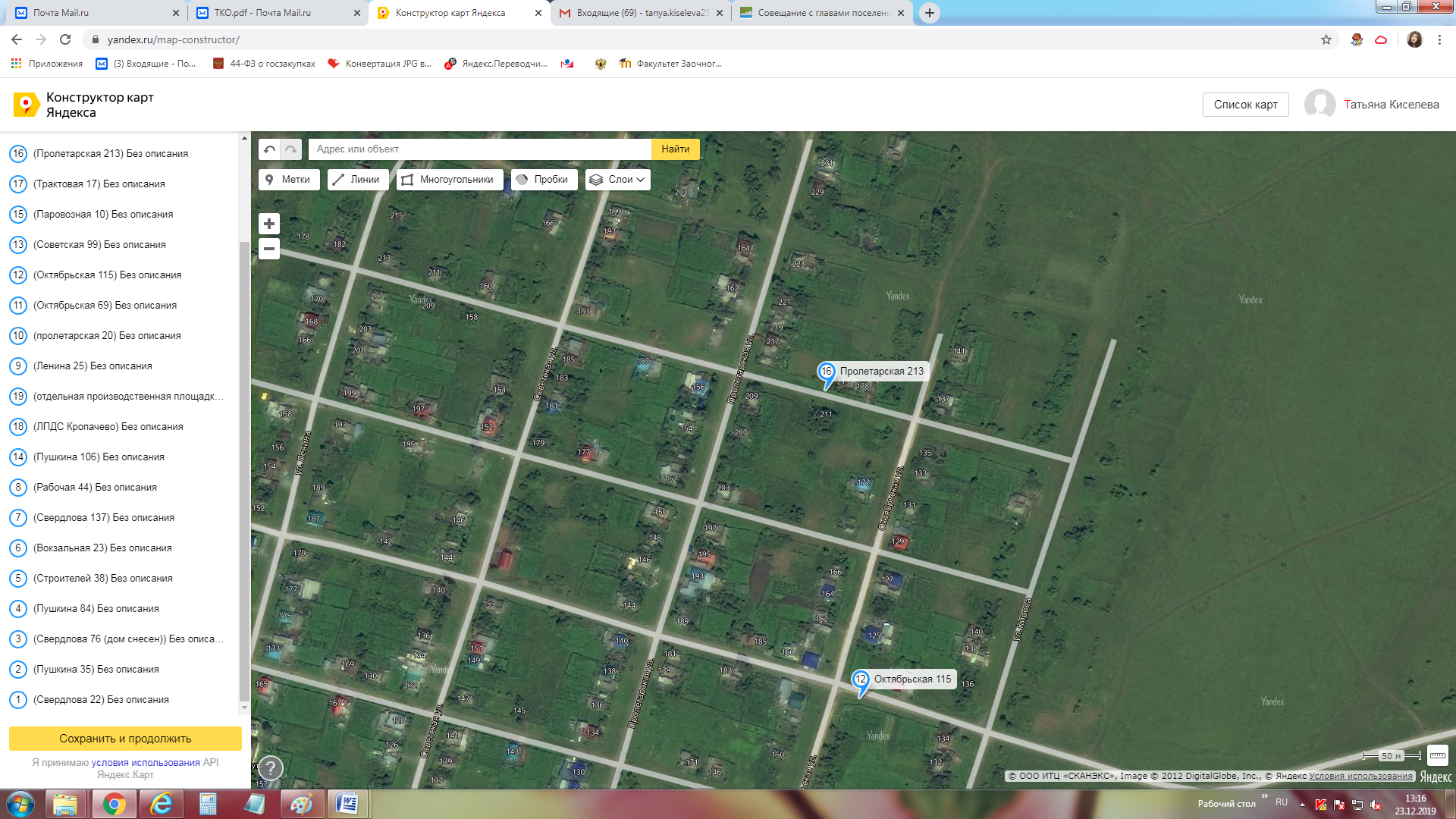 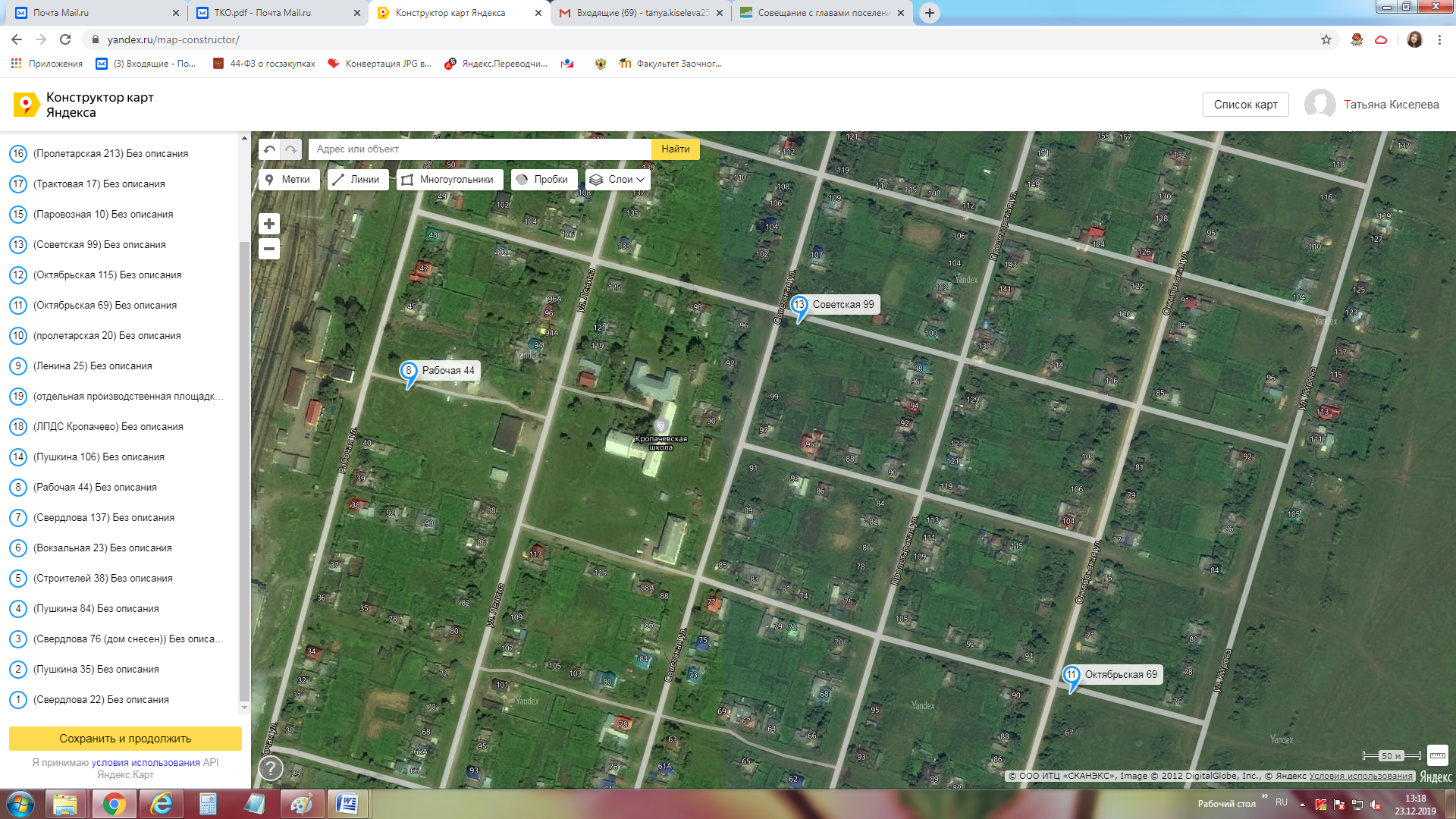 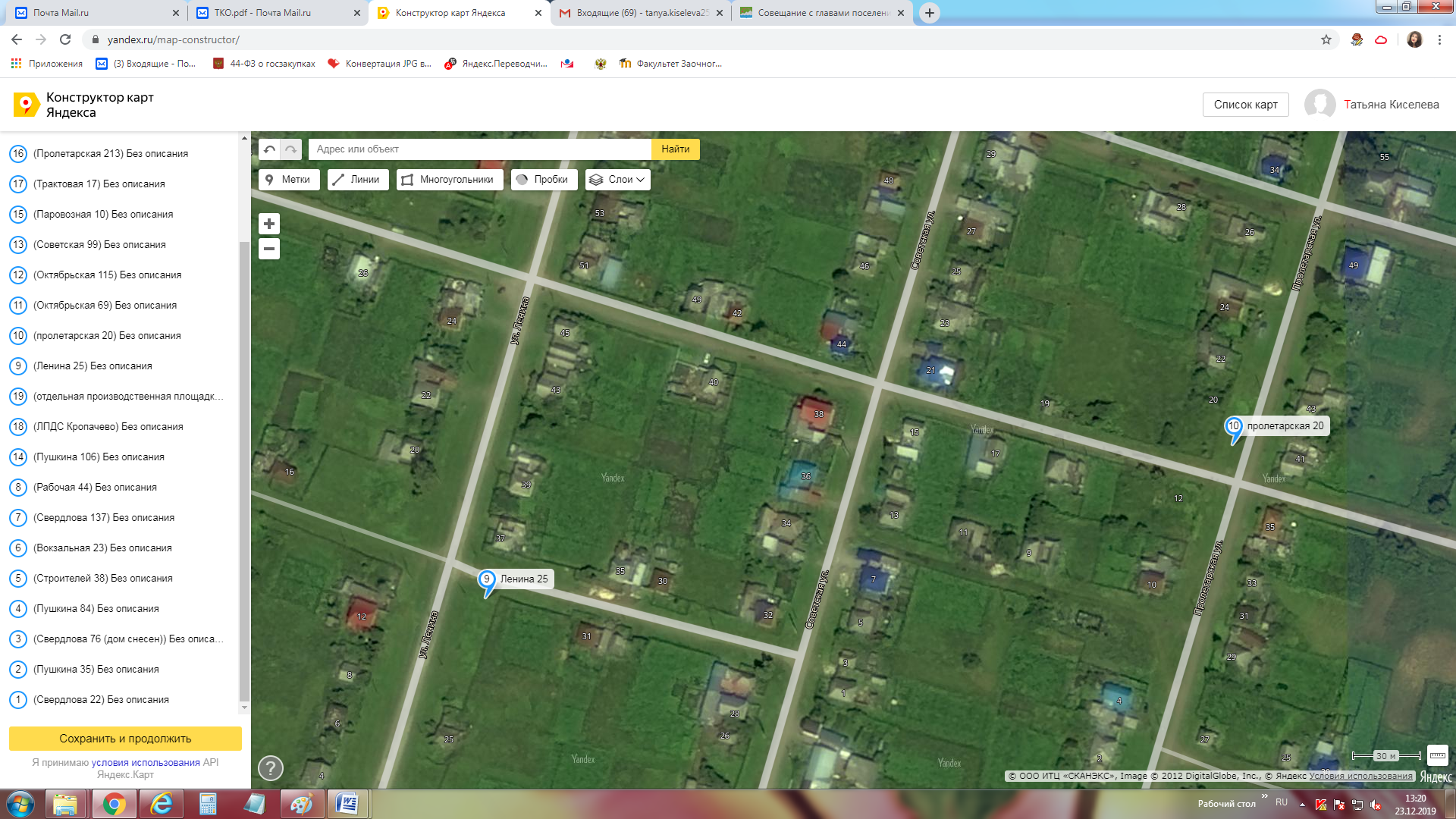 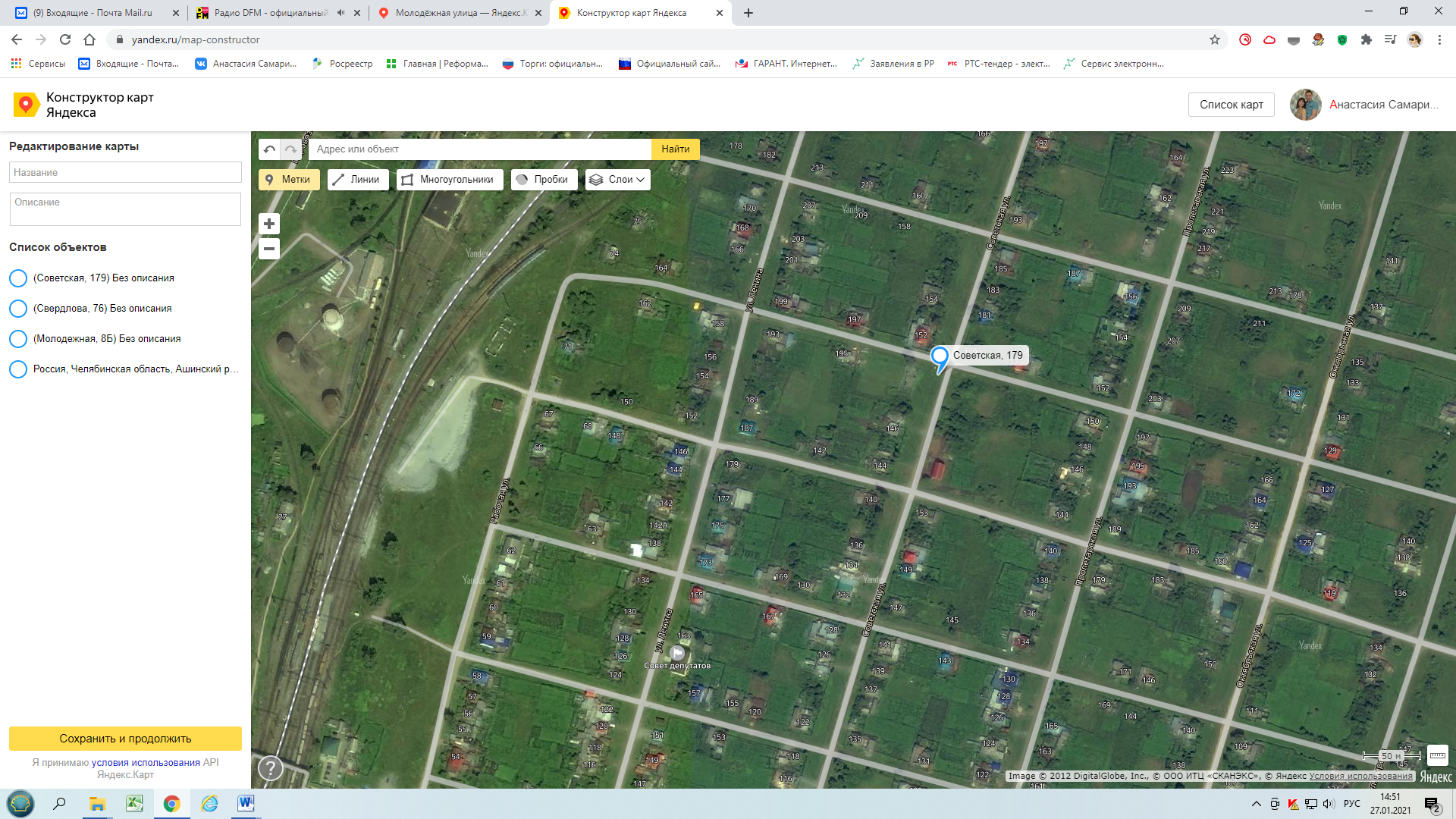 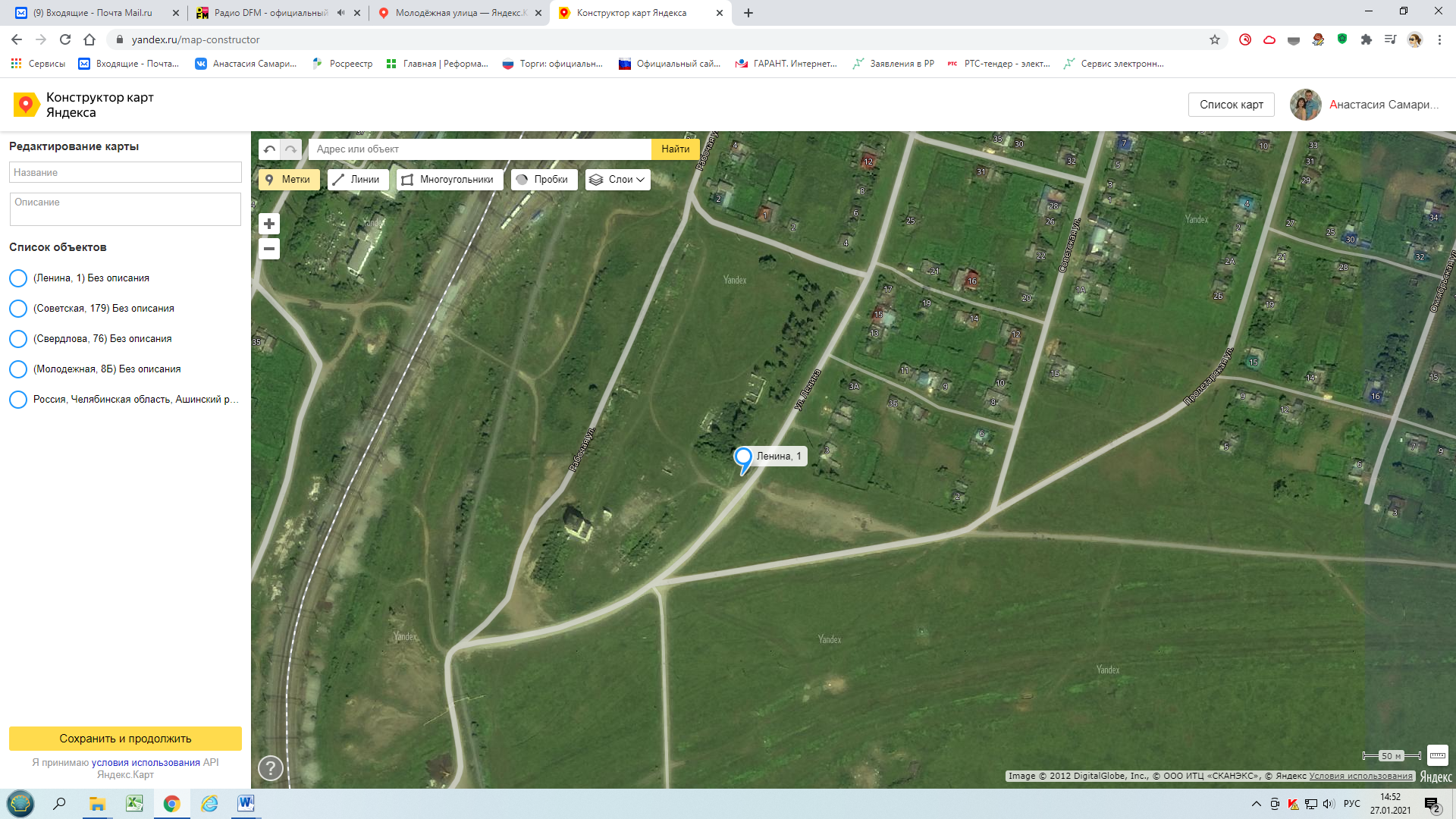 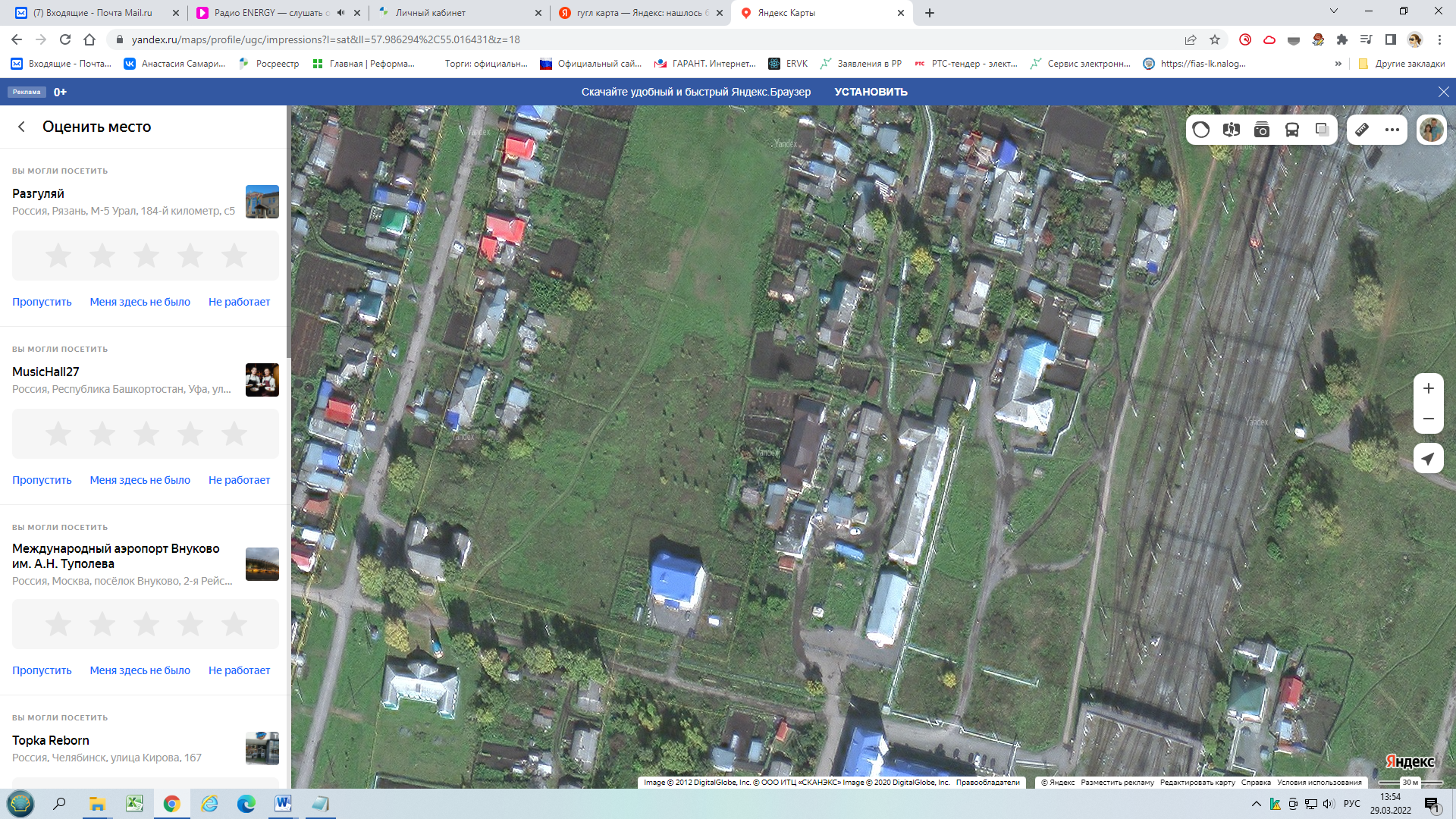 Реестр мест (площадок) накопления твердых коммунальных отходов на территории Кропачевского городского поселенияРеестр мест (площадок) накопления твердых коммунальных отходов на территории Кропачевского городского поселенияРеестр мест (площадок) накопления твердых коммунальных отходов на территории Кропачевского городского поселенияРеестр мест (площадок) накопления твердых коммунальных отходов на территории Кропачевского городского поселенияРеестр мест (площадок) накопления твердых коммунальных отходов на территории Кропачевского городского поселенияРеестр мест (площадок) накопления твердых коммунальных отходов на территории Кропачевского городского поселенияРеестр мест (площадок) накопления твердых коммунальных отходов на территории Кропачевского городского поселенияРеестр мест (площадок) накопления твердых коммунальных отходов на территории Кропачевского городского поселения№ п/пДанные о нахождении мест (площадок) накопления ТКОДанные о нахождении мест (площадок) накопления ТКОДанные о нахождении мест (площадок) накопления ТКОДанные о нахождении мест (площадок) накопления ТКОТехнические характеристики мест (площадок) накопления ТКОТехнические характеристики мест (площадок) накопления ТКОТехнические характеристики мест (площадок) накопления ТКОТехнические характеристики мест (площадок) накопления ТКОДанные о собственниках мест (площадок) накопленияИсточники образования ТКО№ п/пКоординатыКоординатыКоординатыАдресТехнические характеристики мест (площадок) накопления ТКОТехнические характеристики мест (площадок) накопления ТКОТехнические характеристики мест (площадок) накопления ТКОТехнические характеристики мест (площадок) накопления ТКОДанные о собственниках мест (площадок) накопленияИсточники образования ТКО№ п/пШиротаДолготаДолготаАдресТехнические характеристики мест (площадок) накопления ТКОТехнические характеристики мест (площадок) накопления ТКОТехнические характеристики мест (площадок) накопления ТКОТехнические характеристики мест (площадок) накопления ТКОДанные о собственниках мест (площадок) накопленияИсточники образования ТКО№ п/пШиротаДолготаДолготаАдресКол-во контейнеров                V=0,75 м3, шт.Кол-во контейнеров                V= 1,1 м3, шт.Кол-во контейнеров                V= 8,0 м3, шт.Данные о собственниках мест (площадок) накопленияИсточники образования ТКО155.001467871068457.97407665310221657.974076653102216рабочий поселок Кропачевоулица Свердлова 22Покрытие- Асфальтобетонноеплощадь площадки 15м25Администрация Кропачевского городского поселенияОГРН 1027400509806Челябинская область, Ашинский район, рп. Кропачево, ул. Ленина, д .161Жилищные, коммерческие255.003540004945657.9783628231078557.97836282310785рабочий поселок КропачевоулицаПушкина 35Покрытие- Асфальтобетонное;                    площадь площадки 10,5м26Администрация Кропачевского городского поселенияОГРН 1027400509806Челябинская область, Ашинский район, рп. Кропачево, ул. Ленина, д .161Жилищные355.0101503802745657.9795859104185857.97958591041858рабочий поселок Кропачевоулица Свердлова 76Покрытие- Асфальтобетонное;                                    площадь площадки 15м26Администрация Кропачевского городского поселенияОГРН 1027400509806Челябинская область, Ашинский район, рп. Кропачево, ул. Ленина, д .161Жилищные455.00825278417687557.9816458469419457.98164584694194рабочий поселок Кропачевоулица Пушкина 84Покрытие- Асфальтобетонное;                                    площадь площадки 10,5м26Администрация Кропачевского городского поселенияОГРН 1027400509806Челябинская область, Ашинский район, рп. Кропачево, ул. Ленина, д .161Жилищные555.0161878660933757.98072316704068657.980723167040686рабочий поселок Кропачевоулица Строителей 38Покрытие- Асфальтобетонное;                                    площадь площадки 15м25Администрация Кропачевского городского поселенияОГРН 1027400509806Челябинская область, Ашинский район, рп. Кропачево, ул. Ленина, д .161Жилищные, коммерческие655.0162186908155757.9873053079629957.98730530796299рабочий поселок Кропачевоулица  Вокзальная 23Покрытие- Асфальтобетонное;                                    площадь площадки 10,5м23Администрация Кропачевского городского поселенияОГРН 1027400509806Челябинская область, Ашинский район, рп. Кропачево, ул. Ленина, д .161Жилищные, коммерческие755.0192054960411157.98425831852201657.984258318522016рабочий поселок Кропачевоулица Свердлова 137Покрытие- Асфальтобетонное;                                    площадь площадки 15м24Администрация Кропачевского городского поселенияОГРН 1027400509806Челябинская область, Ашинский район, рп. Кропачево, ул. Ленина, д .161Жилищные855.0126058675581957.98966565189435657.989665651894356рабочий поселок Кропачевоулица Рабочая  44Покрытие- Асфальтобетонное;                                    площадь площадки 15м24Администрация Кропачевского городского поселенияОГРН 1027400509806Челябинская область, Ашинский район, рп. Кропачево, ул. Ленина, д .161Жилищные, коммерческие955.00461765613080457.9881019240364357.98810192403643рабочий поселок Кропачевоулица Ленина 25Покрытие- Асфальтобетонное;                                    площадь площадки 10,5м24Администрация Кропачевского городского поселенияОГРН 1027400509806Челябинская область, Ашинский район, рп. Кропачево, ул. Ленина, д .161Жилищные1055.0052404921526957.99338587579665557.993385875796655рабочий поселок Кропачевоулица Пролетарская 20Покрытие- Асфальтобетонное;                                    площадь площадки 10,5м23Администрация Кропачевского городского поселенияОГРН 1027400509806Челябинская область, Ашинский район, рп. Кропачево, ул. Ленина, д .161Жилищные1155.0101365062967257.9990399724000457.99903997240004рабочий поселок Кропачевоулица Октябрьская 69Покрытие- Асфальтобетонное;                                    площадь площадки 10м23Администрация Кропачевского городского поселенияОГРН 1027400509806Челябинская область, Ашинский район, рп. Кропачево, ул. Ленина, д .161Жилищные1255.0165485134769458.0025590306274458.00255903062744рабочий поселок Кропачевоулица Октябрьская 115Покрытие- Асфальтобетонное;                                    площадь площадки 10м2;2Администрация Кропачевского городского поселенияОГРН 1027400509806Челябинская область, Ашинский район, рп. Кропачево, ул. Ленина, д .161Жилищные1355.013145345313657.99518832025377457.995188320253774рабочий поселок Кропачевоулица Советская 99Покрытие- Асфальтобетонное;                                    площадь площадки 10,5м23Администрация Кропачевского городского поселенияОГРН 1027400509806Челябинская область, Ашинский район, рп. Кропачево, ул. Ленина, д .161Жилищные1455.01392218171737657.98421540317734557.984215403177345рабочий поселок Кропачевоулица Пушкина 106Покрытие- Асфальтобетонное;                                    площадь площадки 15м24Администрация Кропачевского городского поселенияОГРН 1027400509806Челябинская область, Ашинский район, рп. Кропачево, ул. Ленина, д .161Жилищные, коммерческие1555.0212428057502557.9892767315853857.98927673158538рабочий поселок Кропачевоулица Паровозная 10Покрытие- Асфальтобетонное;                                    площадь площадки 15м2;4Администрация Кропачевского городского поселенияОГРН 1027400509806Челябинская область, Ашинский район, рп. Кропачево, ул. Ленина, д .161Жилищные, коммерческие1655.01904830020314658.0020815974218758.00208159742187рабочий поселок КропачевоулицаПролетарская  213Покрытие-щебень фракции 40-70 мм;                                    площадь площадки 48м231Администрация Кропачевского городского поселенияОГРН 1027400509806Челябинская область, Ашинский район, рп. Кропачево, ул. Ленина, д .161Жилищные1755.021557177191557.9810638075815257.98106380758152рабочий поселок Кропачевоулицапримерно в 300 м на северо-запад отТрактовая 17Покрытие-щебень фракции 40-70 мм;                                    площадь площадки 48м231Администрация Кропачевского городского поселенияОГРН 1027400509806Челябинская область, Ашинский район, рп. Кропачево, ул. Ленина, д .161Жилищные1855.0116957.97514357.975143рабочий поселок КропачевоулицаМолодежная, 8БПокрытие – асфальт, ограждение – профнастил, площадь площадки 20 м2.3Администрация Кропачевского городского поселенияОГРН 1027400509806Челябинская область, Ашинский район, рп. Кропачево, ул. Ленина, д .161Жилищные1955.00200757.98540157.985401рабочий поселок КропачевоулицаЛенина, 1Покрытие – асфальт, ограждение – профнастил, площадь площадки 20 м2.3Администрация Кропачевского городского поселенияОГРН 1027400509806Челябинская область, Ашинский район, рп. Кропачево, ул. Ленина, д .161Жилищные2055.01844157.99785957.997859рабочий поселок КропачевоулицаСоветская, 179Покрытие – асфальт, ограждение – профнастил, площадь площадки 20 м2.3Администрация Кропачевского городского поселенияОГРН 1027400509806Челябинская область, Ашинский район, рп. Кропачево, ул. Ленина, д .161Жилищные2155.02390560,13621260,136212рабочий поселок КропачевоулицаВокзальная, 23Покрытие – бетон, ограждение – профнастил, площадь площадки 3 м2.1Челябинский региональный центр связи-структурное подразделение Челябинской дирекции связи – структурное подразделение Центральной станции связи – филиал ОАО «РЖД»ОГРН 1037739877295коммерческие